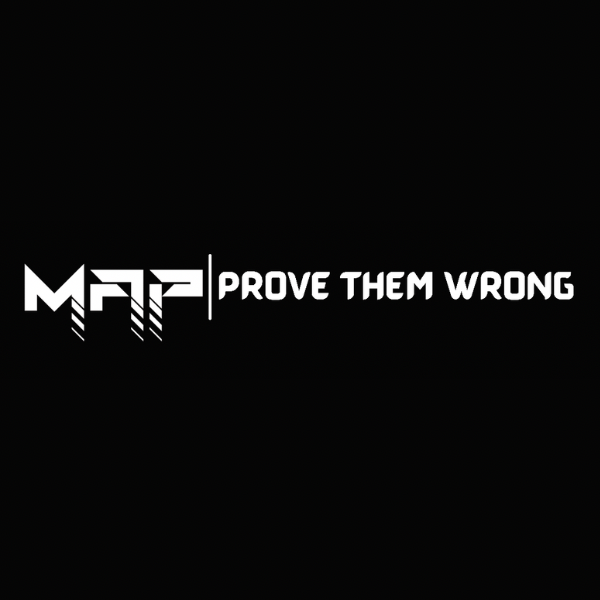 Application ProcessThe application process is simple. It makes sure people who aren’t willing to put in any effort don’t reach out to us in the first place. This helps keep the facility protected for you guys. The best advice I was ever given was that if you have a cancer in the gym, you can’t get rid of them quick enough. We decided to do everything possible upfront to keep any cancer away. Name:Phone Number: In 2 paragraphs or less, what is your goal and why? Simply copy and paste this into an email and send back to maperformance18@gmail.com 